АДМИНИСТРАЦИЯ  ПЕТРОВСКОГО СЕЛЬСОВЕТА САРАКТАШСКОГО РАЙОНА ОРЕНБУРГСКОЙ ОБЛАСТИП Р О Т О К О Лпубличных слушаний муниципального образования Петровский сельсоветСекретарём Публичных слушаний избрана Заельская Жанна Александровна,  заведующая модельной библиотекой с.ПетровскоеПОВЕСТКА   ДНЯ:1.О проекте внесения изменений в правила землепользования и застройки муниципального образования  Петровский  сельсовет Саракташского района Оренбургской области.Вступительное слово главы муниципального образования   Петровский сельсовет   Барсуков А.А.                         Уважаемые участники Публичных слушаний! Сегодня в соответствии с постановлением  администрации муниципального образования   Петровский  сельсовет от 23.11.2018 года № 49-п проводятся Публичные слушания. Они посвящены рассмотрению проекта внесения изменений в Правила землепользования и застройки муниципального образования  Петровский  сельсовет Саракташского района Оренбургской области.           Работа по подготовке проекта велась рабочей группой муниципального образования  Петровский  сельсовет  в  плановом порядке.       Ознакомление с материалами проекта  внесения изменений в правила землепользования и застройки муниципального образования  Петровский сельсовет Саракташского района Оренбургской области происходило ежедневно в администрации сельсовета, а также на официальном сайте муниципального образования  Петровский  сельсовет. Предложений и замечаний от жителей сельсовета по проекту внесения изменений в правила землепользования и застройки муниципального образования  Петровский сельсовет Саракташского района Оренбургской  не поступило.           Прошу участников Публичных слушаний принять активное участие в обсуждении проекта внесения изменений в правила землепользования и застройки муниципального образования  Петровский  сельсовет Саракташского района Оренбургской области.            Липатову Р.М., заместителя главы администрации  Петровского сельсовета.  В своем выступлении она представила проект внесения изменений в Правила землепользования и застройки муниципального образования  Петровский  сельсовет Саракташского района Оренбургской области и   минимальный объём информации, подлежащей внесению в градостроительный регламент ПЗЗ. Рассказала конкретно,  в какие части Правил землепользования и застройки  внесены изменения согласно Градостроительного кодекса РФ.         В ПЗЗ были внесены изменения в части градостроительных регламентов:     Детально представила материалы проекта и указала конкретные мероприятия, которые будут осуществляться в ходе выполнения проекта.        ВЫСТУПИЛИ:		В своем выступлении поддержал необходимость   внесения изменений в правила землепользования и застройки муниципального образования  Петровский  сельсовет Саракташского района Оренбургской области  в целях реализации земельных участков  и увеличения объемов жилищного строительства в муниципальном образовании.В своем выступлении он озвучил конкретные предложения депутатов сельсовета, которые были учтены при разработке проекта правила землепользования и застройки муниципального образования  Петровский сельсовет. Отметил участие всех заинтересованных лиц в разработке проекта.Глава муниципального образования в своем выступлении  объяснил причину внесения изменений в Правила землепользования и застройки муниципального образования  Петровский  сельсовет. Он определил принципиальные позиции и требования к характеру использования земельных участков, позволяющие избегать конфликтных ситуаций как отдельных землепользователей между собой, так и землепользователей с органами местного самоуправления и окружающей средой. Особо подчеркнул необходимость принятия правила землепользования и застройки  для привлечения инвестиций при строительстве жизненно важных объектов - инженерных сетей, строительство жилых домов и других объектов.  Стенограмма публичных слушаний по проекту внесения изменений в правила землепользования и застройки муниципального образования  Петровский  сельсовет Саракташского района Оренбургской области  от 04 декабря 2018 года прилагается.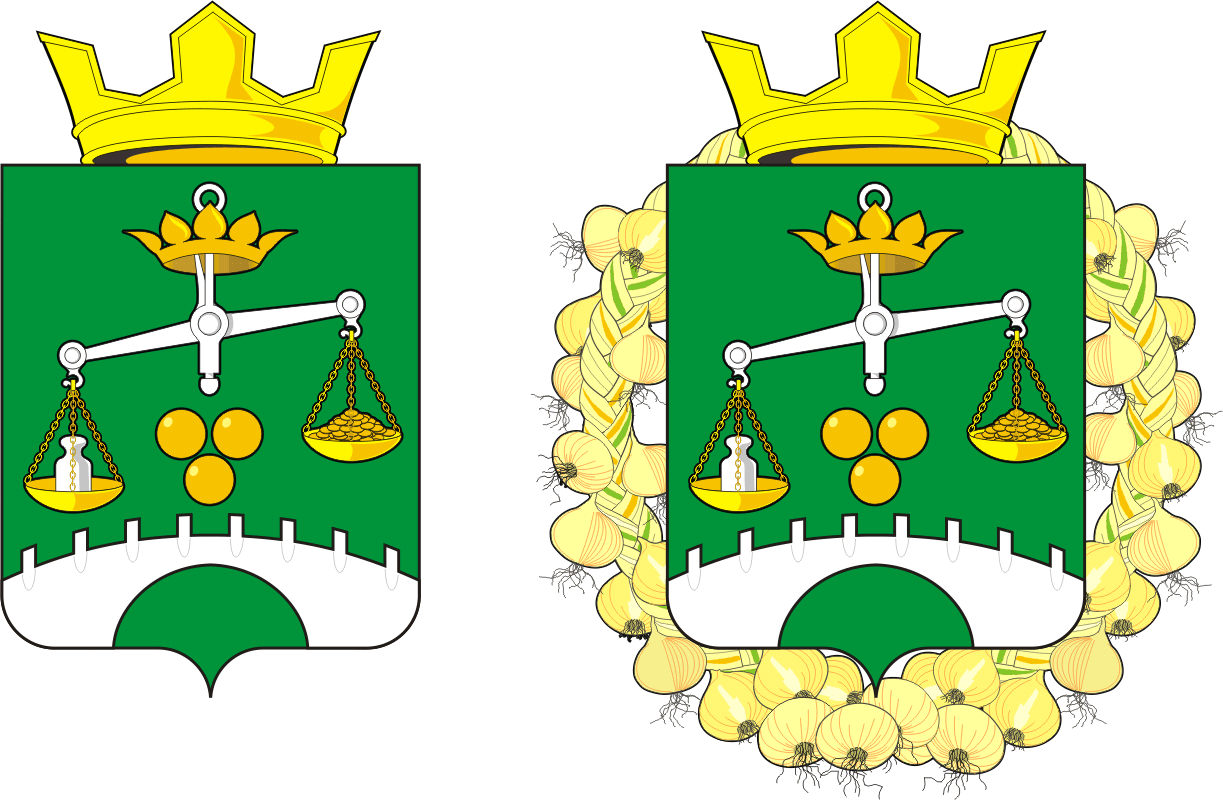 с. ПетровскоеДом Культуры04.12. 2018 года18часов 00 минутПредседательствовал- Барсуков А.А. – глава муниципального образования   Петровский  сельсоветПрисутствовало  -35 человекДокладчик-Липатова Р.М., заместитель главы администрации  Петровского сельсовета         1.СЛУШАЛИ:О проекте внесения изменений в правила землепользования и застройки муниципального образования  Петровский  сельсовет Саракташского района Оренбургской областиI По предельным минимальным или максимальным размерам земельных участков, в том числе их площади  в территориальных зонах.IIМаксимальные отступы от границ земельных участков в целях определения мест доступного размещения строений, сооружений, за пределами которых запрещено строительство зданий, строений, сооружений в территориальных зонах.IIIПредельное количество этажей или предельную высоту зданий, строений, сооружений в территориальных зонах.IVМаксимальный процент застройки в границах земельного участка, определяемый как отношение суммарной площади земельного участка, который может быть застроен, ко всей площади земельного участка в территориальных зонах.Внесения изменений в ПЗЗ в соответствии со статьями 30-40 ГрК РФ (в редакции Федерального закона от 03.07.2016 № 373-ФЗ) «О внесении изменений в Градостроительный кодекс РФ») в части полноты предусмотренных ПЗЗ сведений и соответствия текстовой части ПЗЗ картам градостроительного зонирования. Чучучина А.Б., депутат Совета депутатов  Петровского сельсовета,  директор школы МОБУ «Петровская СОШ»Маврин В.Г.,  депутат Совета депутатов муниципального образования  Петровский сельсоветБарсуков А.А., глава муниципального образования  Петровский  сельсовет РЕШИЛИ: 1.Проект  внесения изменений в Правила землепользования и застройки муниципального образования  Петровский  сельсовет Саракташского района Оренбургской области  принять за основу. 2.Поручить комиссии муниципального образования под председательством  Барсукова А.А. подготовить заключение по проекту   внесения изменений в Правила землепользования и застройки муниципального образования  Петровский сельсовет Саракташского района Оренбургской области. Голосование:За                35   – единогласноПротив            – нет.Воздержалось – нет.   Председатель собрания А.А.БарсуковСекретарьпубличных слушанийЖ.А.Заельская